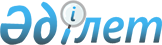 Павлодар облысының кейбір әкімшілік-аумақтық бірліктерін қайта атау туралыПавлодар облысы әкімдігінің 2023 жылғы 11 қыркүйектегі № 3 бірлескен қаулысы және Павлодар облыстық мәслихатының 2023 жылғы 11 қыркүйектегі № 55/4 шешімі
      Қазақстан Республикасының "Қазақстан Республикасының әкімшілік-аумақтық құрылысы туралы" Заңының 11-бабы 4) тармақшасына, Қазақстан Республикасының "Қазақстан Республикасындағы жергілікті мемлекеттік басқару және өзін-өзі басқару туралы" Заңының 6, 27-баптарына сәйкес, тиісті аумақ тұрғындарының пікірін ескере отырып және 2023 жылғы 30 мамырдағы облыстық ономастика комиссиясының қорытындысы негізінде, Павлодар облысының әкімдігі ҚАУЛЫ ЕТЕДІ және Павлодар облыстық мәслихаты ШЕШІМ ҚАБЫЛДАДЫ:
      1. Павлодар облысының келесі әкімшілік-аумақтық бірліктері:
      Ақсу қаласының "Алғабас" ауылдық округі "Қанаш Қамзин" ауылдық округі және "Жолқұдық" ауылы "Қанаш Қамзин" ауылы болып қайта аталсын;
      Успен ауданы Ольгин ауылдық округі "Ольгин" ауылы "Қызылағаш" ауылы болып қайта аталсын.
      2. Осы бірлескен қаулы мен шешім алғашқы ресми жарияланған күнінен кейін күнтізбелік он күн өткен соң қолданысқа енгізіледі.
					© 2012. Қазақстан Республикасы Әділет министрлігінің «Қазақстан Республикасының Заңнама және құқықтық ақпарат институты» ШЖҚ РМК
				
      Павлодар облысының әкімі 

А. Байханов

      Облыстық мәслихаттың төрағасы 

И. Теренченко
